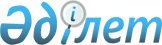 Об организации и обеспечении очередного призыва граждан на срочную воинскую службу в апреле-июне и октябре-декабре 2011 года
					
			Утративший силу
			
			
		
					Постановление акимата Егиндыкольского района Акмолинской области от 17 марта 2011 года № А-3/64. Зарегистрировано Управлением юстиции Егиндыкольского района Акмолинской области 31 марта 2011 года № 1-8-111. Утратило силу в связи с истечением срока применения - (письмо акимата Егиндыкольского района Акмолинской области от 6 ноября 2014 года № 1153)      Сноска. Утратило силу в связи с истечением срока применения - (письмо акимата Егиндыкольского района Акмолинской области от 06.11.2014 № 1153).

      В соответствии с Законом Республики Казахстан от 23 января 2001 года «О местном государственном управлении и самоуправлении в Республике Казахстан», Законом Республики Казахстан от 8 июля 2005 года «О воинской обязанности и воинской службе», Указом Президента Республики Казахстан от 3 марта 2011 года № 1163 «Об увольнении в запас военнослужащих срочной воинской службы, выслуживших установленный срок воинской службы, и очередном призыве граждан Республики Казахстан на срочную воинскую службу в апреле-июне и октябре-декабре 2011 года», постановлением Правительства Республики Казахстан от 11 марта 2011 года № 250 «О реализации Указа Президента Республики Казахстан от 3 марта 2011 года № 1163 «Об увольнении в запас военнослужащих срочной воинской службы, выслуживших установленный срок воинской службы, и очередном призыве граждан Республики Казахстан на срочную воинскую службу в апреле-июне и октябре-декабре 2011 года», акимат Егиндыкольского района ПОСТАНОВЛЯЕТ:



      1. Организовать и обеспечить очередной призыв на срочную воинскую службу в апреле-июне и октябре-декабре 2011 года граждан мужского пола в возрасте от восемнадцати до двадцати семи лет, не имеющих права на отсрочку или освобождение от призыва, а также граждан, отчисленных из учебных заведений, не достигших двадцати семи лет и не выслуживших установленные сроки воинской службы по призыву, через государственное учреждение «Объединенный отдел по делам обороны Астраханского района Акмолинской области».



      2. Образовать и утвердить состав районной призывной комиссии согласно приложения 1.



      3. Утвердить график проведения призыва граждан на срочную воинскую службу в апреле–июне и октябре–декабре 2011 года, согласно приложения 2.



      4. Контроль за исполнением настоящего постановления возложить на заместителя акима района Искакову Ж.С.



      5. Настоящее постановление вступает в силу со дня государственной регистрации в Департаменте юстиции Акмолинской области и вводится в действие со дня официального опубликования.      Аким Егиндыкольского района                Б.Султанов      СОГЛАСОВАНО      Начальник

      государственного учреждения

      «Объединенный отдел по делам

      обороны Астраханского района

      Акмолинской области»                       С.Кантемиров      Начальник

      государственного учреждения

      «Отдел внутренних дел

      Егиндыкольского района Департамента

      внутренних дел Акмолинской области

      Министерства внутренних дел

      Республики Казахстан»                      Т.Саканов      Главный врач

      государственного коммунального

      казенного предприятия

      «Егиндыкольская центральная районная

      больница» при управлении

      здравоохранения Акмолинской области        Т.Ахмедов

Приложение 1

Утверждено

постановлением акимата

Егиндыкольского района

от 17 марта 2011 года

№ А-3/64 Состав районной призывной комиссии

Приложение 2

Утверждено

постановлением акимата

Егиндыкольского района

от 17 марта 2011 года

№ А-3/64 График

проведения призыва граждан на срочную воинскую службу

в апреле–июне и октябре–декабре 2011 годапродолжение таблицы
					© 2012. РГП на ПХВ «Институт законодательства и правовой информации Республики Казахстан» Министерства юстиции Республики Казахстан
				Кантемиров Сергей

Юрьевичначальник государственного учреждения

«Объединенный отдел по делам обороны

Астраханского района Акмолинской

области», председатель комиссии,

(по согласованию)Искакова Жанат

Советовназаместитель акима Егиндыкольского

района, заместитель председателя

комиссииЧлены комиссии:Члены комиссии:Абишев Кайыргелды

Кырыкбаевичзаместитель начальника государственного

учреждения «Отдел внутренних дел

Егиндыкольского района Департамента

внутренних дел Акмолинской области

Министерства внутренних дел Республики

Казахстан», (по согласованию)Тасқынбай Темір-болат

Тасқынбайұлызаместитель главного врача

государственного коммунального

казенного предприятия «Егиндыкольская

центральная районная больница» при

управлении здравоохранения Акмолинской

области, председатель медицинской

комиссии, (по согласованию)Пистоль Римма

Аркадьевнамедицинская сестра государственного

коммунального казенного предприятия

Егиндыкольская центральная районная

больница» при управлении

здравоохранения Акмолинской области,

секретарь комиссии, (по согласованию)№

п/пНаименование сельских

округов и селДни работы комиссии и

количество призывниковДни работы комиссии и

количество призывниковДни работы комиссии и

количество призывниковДни работы комиссии и

количество призывников№

п/пНаименование сельских

округов и сел01.0404.0404.0512.051село Абай72село Спиридоновка213Алакольский сельский округ214Бауманский сельский округ85село Буревестник46село Егиндыколь5077Жалманкулакский сельский округ38село Коржинколь89Узынкольский сельский округДни работы комиссии и

количество призывниковДни работы комиссии и

количество призывниковДни работы комиссии и

количество призывниковДни работы комиссии и

количество призывниковДни работы комиссии и

количество призывниковДни работы комиссии и

количество призывников29.0603.1005.1016.1117.1122.1210242410850505121315